复试缴费指南手机打开支付宝，扫描下方二维码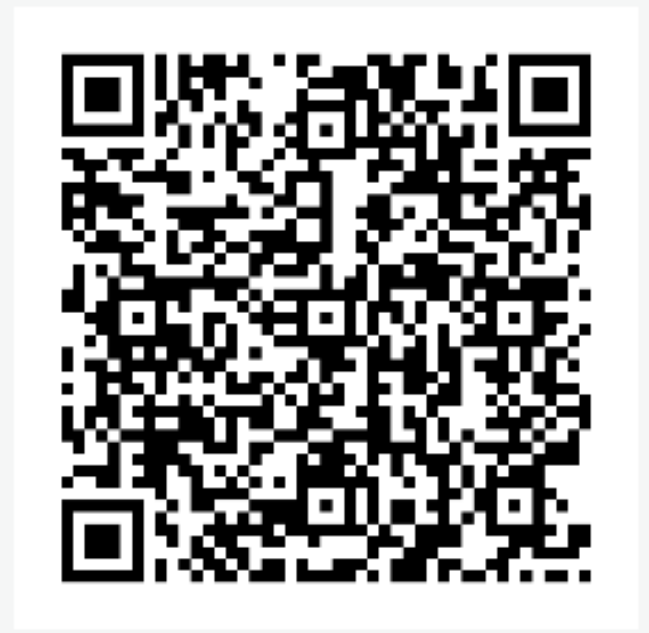 2、确认授权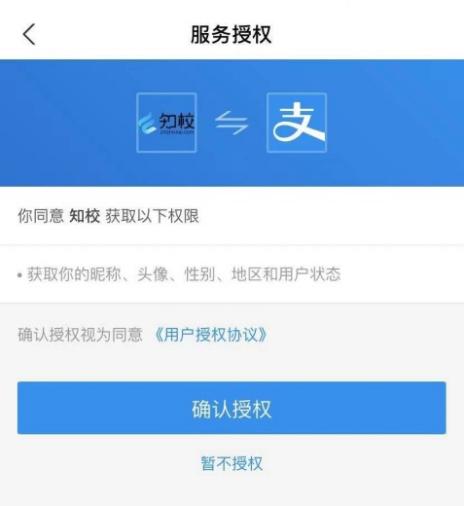 3、认真填写考生姓名、身份证号、准考证号，选择报考学院、报考专业、一志愿或者调剂，确认提交并支付。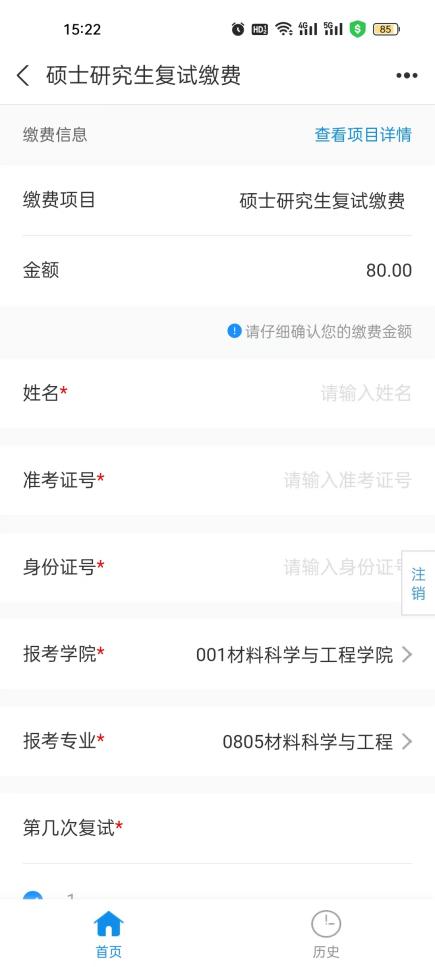 4、显示支付成功之后可查看详情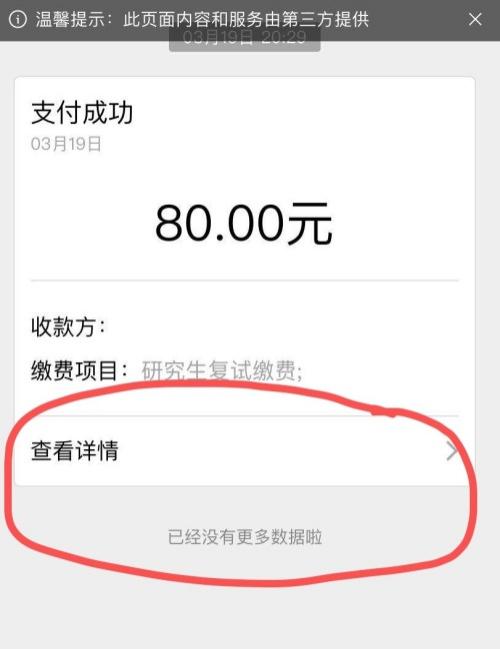 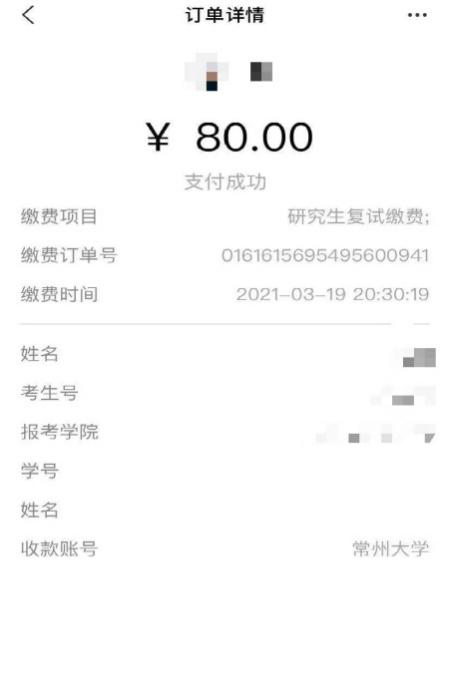 注意：保存订单截图缴费注意事项1、仅支持支付宝扫码缴费；2、学院和专业一定不能选错，有些专业属于同一学科门类，务必看清选项（具体学院对应的专业见下表），如材料科学与工程学院的0856材料与化工和石油与天然气工程学院的0856材料与化工；3、复试收费按人次，调剂的时候，若是调剂考生两个学院都参加了调剂面试，则需要缴纳2次费用。学院专业001材料科学与工程学院0805材料科学与工程001材料科学与工程学院0703化学001材料科学与工程学院0856材料与化工002石油化工学院0703化学002石油化工学院0817化学工程与技术002石油化工学院0856材料与化工002石油化工学院0860生物与医药003环境科学与工程学院0830环境科学与工程003环境科学与工程学院085701 环境工程004石油与天然气工程学院0807动力工程及工程热物理004石油与天然气工程学院0820石油与天然气工程004石油与天然气工程学院085706石油与天然气工程004石油与天然气工程学院085802动力工程004石油与天然气工程学院085807清洁能源技术004石油与天然气工程学院085808储能技术005机械与轨道交通学院0802机械工程005机械与轨道交通学院0807动力工程及工程热物理005机械与轨道交通学院0855机械005机械与轨道交通学院085801电气工程005机械与轨道交通学院085802动力工程006计算机与人工智能学院0812计算机科学与技术007微电子与控制工程学院0809电子科学与技术007微电子与控制工程学院085401新一代电子信息技术（含量子技术等）007微电子与控制工程学院085404计算机技术007微电子与控制工程学院085405软件工程007微电子与控制工程学院085406控制工程007微电子与控制工程学院085409生物医学工程007微电子与控制工程学院085410人工智能008商学院1202工商管理学008商学院1251工商管理008商学院125601工程管理008商学院125602项目管理008商学院125604物流工程与管理009药学院0817化学工程与技术009药学院0860生物与医药009药学院1055药学010美术与设计学院1356美术与书法010美术与设计学院1357设计011史良法学院030101法学理论011史良法学院030103宪法学与行政法学011史良法学院030104刑法学011史良法学院030105民商法学011史良法学院030107经济法学011史良法学院030108环境与资源保护法学011史良法学院0301Z1财税法学011史良法学院035101法律（非法学）011史良法学院035102法律（法学）012瞿秋白政府管理学院0352社会工作013吴敬琏经济学院0202应用经济学013吴敬琏经济学院0254国际商务014音乐与影视学院1352音乐015外国语学院055101英语笔译016马克思主义学院0305马克思主义理论017体育学院0452体育018安全科学与工程学院0837安全科学与工程018安全科学与工程学院085702安全工程019城市建设学院0814土木工程019城市建设学院0859土木水利020医学与健康工程学院1054护理